Доклад главы Усть-Катавского городского округа по итогам 2016 года.Уважаемые депутаты, руководители организаций, представители общественных  организаций!Уважаемые коллеги!Сегодня мы собрались, чтобы подвести итоги и дать объективную оценку нашей совместной работе, сделать выводы, определить планы на будущее. Как и в предыдущие годы, основным  направлением деятельности администрации Усть-Катавского городского округа было улучшение качества жизни населения. Работа велась во взаимодействии с депутатским корпусом, федеральными и областными органами власти, это общий результат работы органов местного самоуправления, трудовых коллективов предприятий и организаций городского округа. Практически по всем жизненно важным для населения городского округа вопросам  мы находили взаимопонимание, продуктивно решая проблемы, возникавшие в отчетном году. Хочу выразить благодарность всем за хорошую работу. Год минувший был наполнен значительными политическими и социально-культурными событиями. На высоком организационном уровне и при активном участии наших избирателей прошла выборная кампания депутатов Государственной Думы Федерального Собрания Российской Федерации. Считаю, что потенциал нами избранных депутатов будет максимально использован.Прошедший 2016 год для нас был сложным, но плодотворным, направленным на  реализацию целевых программ, сохранение позитивной динамики в развитии реального сектора экономики, от которого зависит наполняемость бюджета, перспективы социального, и экономического развития городского округа.Социально-экономическое развитие  характеризуется в последние годы стабильным ростом, как в экономической, так и социальной сферах. Занятость, заработная платаСреднегодовая численность постоянного населения в Усть-Катавском городском округе  25,9 тыс. человек. Естественная убыль населения за 2016  год составила 75 человек и сократилась по сравнению с  2015 годом на 31 человек.Миграционная ситуация за 2016 год по прежнему отрицательная: в округ прибыло 478 человек, выбыло 540 человек, миграционная убыль составила 62  человека и  сократилась по сравнению с 2015 годом в 2,5 раза. Численность работающих  на крупных предприятиях и в организациях по городскому округу  за  2016 год составила 7682 человека,  сфере малого бизнеса занято 2266 чел, что составляет 19,2% от числа занятых в экономике.    Численность безработных  граждан, состоящих на учете по состоянию на 1 января 2017 года, составила 625 человек, из них 569 человек или  91,0% получают социальное пособие по безработице. Уровень безработицы составил 4,6%. Средняя заработная плата (без субъектов малого предпринимательства)   по городскому округу за 2016 год  составила 22860,2 руб. и выросла на 10,5% к  уровню прошлого года (хотя в 2016 г. средняя зарплата по региону выросла на 6,6 % и достигла 31 тыс. рублей), поэтому нам есть к чему стремиться.Просроченная  задолженность  по заработной  плате по состоянию на 1 января 2017 года в городском округе отсутствует.  Производство На территории Усть-Катавского городского округа действует 251 единицы  (официальные данные органов федеральной статистики) организаций и учреждений всех форм собственности и 558 индивидуальных предпринимателей (в 2015 году 210 единиц предприятий, организаций и учреждений, 658 – индивидуальных предпринимателей).Итоги работы промышленных предприятий и организаций города за январь-декабрь 2016 года показывают положительную динамику производства промышленной продукции в фактических ценах к соответствующему периоду 2015 года. Индекс физического объема промышленной продукции за 2016 год составил 110,4%. Значительный рост выпуска промышленной продукции в январе – декабре 2016 года к уровню 2015 года наблюдается по виду деятельности «обрабатывающие производства» - 117,2%. Это связано с увеличением заказов на поставку трамвайных вагонов «УКВЗ им. С.М.Кирова» - филиала ФГУП «ГКНПЦ им. М.В. Хруничева».Индекс производства по виду деятельности «добыча полезных ископаемых» в 2016 году по сравнению с 2015 годом составил 63,8%, в связи со снижением покупательского спроса на продукцию ООО «Усть-Катавский гранитный карьер».По предприятиям производства и распределения электроэнергии, газа и воды ООО «Теплоэнергетика», индекс производства составил 95,8% по сравнению с 2015 годом.Уважаемые депутаты, хочу отметить, что 2016 год стал для нас новой точкой отсчёта  в диверсификации экономики, которая сосредоточена в основном на дальнейшем развитии промышленного производства – развитии действующих и открытии новых производств, в сфере малого и среднего бизнеса. В феврале 2016 года Фонд развития моногородов включил Усть-Катав в число 11 пилотных муниципалитетов страны, как город с самым сложным социально-экономическим положением на Южном Урале для внедрения «проектного менеджмента», с целью преодоления кризисной ситуации.В апреле 2016 года Губернатор Челябинской области Б.А. Дубровский сформировал проектную команду (Управляющий совет) по развитию моногорода Усть-Катава, в которую вошли первый заместитель министра экономического развития Челябинской области И.В. Акбашева, Глава             Усть-Катавского городского округа С.Д. Семков и заместитель директора по маркетингу УКВЗ Е.А. Самойлов.С мая по сентябрь 2016 года проектная команда прошла обучение в московской школе управления «Сколково» по программе подготовки команд управляющих программами развития моногородов, где по итогам был разработан ряд проектов для обеспечения устойчивого социально-экономического развития моногорода Усть-Катава до 2035 года. Начата  реализация инвестиционных проектов, а также проведены ряд мероприятий по подготовке инвестиционных площадок для привлечения потенциальных инвесторов.Создание агропромышленного парка, предполагающий реализацию новых инвестиционных проектов, таких как: 1. Строительство тепличного комплекса  в г.Усть-Катав с досветкой – «Горный»;2. Строительство Комплекса легких теплиц;3.Строительство логистического центра сельскохозяйственной продукции с  переработкой.В рамках реализации данных проектов заключено трехстороннее инвестиционное соглашение (Правительство Челябинской области, Администрация Усть-Катавского городского округа, ООО «Чурилово»). Определены земельные участки, поставлены на кадастровый учет.26.12.2016г. проведены публичные слушания  по строительству тепличного комплекса в г.Усть-Катав с досветкой - "Горный". Формируется  заявка в Фонд развития моногородов на софинансирование расходов субъектов Российской федерации и муниципальных образований в целях реализации мероприятий по строительству и (или) реконструкции объектов инфраструктуры, необходимых для реализации новых инвестиционных проектов. Имеется  ПСД с заключением госэкспертизы на инфраструктурные мероприятия. Ещё один ключевой  проект - «Создание комплексных городских систем общественного транспорта» направленный на комплексное переформатирование (модернизацию) городских транспортных систем в городах и агломерациях России, позволяющий создать в городах устойчивые транспортные системы на основе ЛРТ (трамвая). Из 11 городов проходивших обучение в Сколково, Усть-Катавский проект был признан самым масштабным и отобран для защиты перед Первым заместителем Председателя Правительства РФ И.И. Шуваловым, защита состоялась 26 сентября 2016 года. Министерством экономического развития Челябинской области, администрацией города Усть-Катав, руководством УКВЗ и агентством «Интро-Н» АГ» проведена серия совещаний с инвестором по городской транспортной системе города Челябинска. В настоящее время разработана финансовая модель и готовится концессионное соглашение. Реализация проекта позволит загрузить заказами трамвайное производство УКВЗ. В январе 2017 года администрацией города Усть-Катава,  руководством УКВЗ и Министерством экономического развития Челябинской области согласована дорожная карта по формированию кластера транспортного машиностроения Челябинской области, сформирован список участников кластера, получено согласие ГК «Роскосмос».Малое и среднее предпринимательствоНа 1 января 2017г. на территории Усть-Катавского городского округа зарегистрировано 558 индивидуальных предпринимателей и 111 малых и средних предприятий. В этой сфере занято 2266 чел, что составляет 19,2% от числа занятых в экономике.Традиционно малый бизнес доминирует в таких секторах экономики, как торговля, предоставление услуг по ремонту автотранспортных средств, бытовых услуг. На территории Усть-Катавского городского округа работает муниципальная программа «Развитие малого и среднего предпринимательства в Усть-Катавском городском округе». В 2016 году за счет средств федерального и местного бюджетов 11 СМСП предоставлены субсидии на сумму 4,586 млн. рублей. Создано 43 новых рабочих места.  На базе отдела социально-экономического развития и размещения муниципального заказа администрации Усть-Катавского городского округа функционирует информационно-консультационный центр Ассоциации предпринимателей «Союз», Некоммерческого партнерства «Бизнес-партнер».    С целью оперативного и эффективного решения возникающих проблем  внедрена практика проведения каждый последний понедельник месяца, приема Главы городского округа предпринимателей.В течение года на территории Усть-Катавского городского округа были введены в действие  11 объектов соцкультбыта, из них 6 объектов -  аптеки и  магазины,  открыт новый и современный торговый комплекс «Семейный» площадью около 1500 кв.метров,  создано 72 рабочих места.На 2017 год финансовая поддержка субъектов малого бизнеса будет оставаться в приоритете и составит 620,0 тысяч руб. из средств местного бюджета, планируется привлечение средств из вышестоящих бюджетов в сумме около 2,0 млн.рублей.БюджетРеализовать намеченные планы было бы невозможно без проведения сбалансированной бюджетной политики. В 2016 году бюджет города по-прежнему оставался социально-ориентированным.Исполнение бюджета Усть-Катавского городского округа за 2016 год характеризуется следующими показателями: по доходам – 814,3 млн. руб., что выше показателей 2015 года на 74,6 млн.руб. (на 10,1%) по расходам  -  802,7 млн. руб. с ростом по сравнению с 2015 годом на 63,9 млн.руб. (на 8,6%).Уровень дотационности бюджета 2016 года составляет 77,8 % от общего объема доходов.Структура налоговых и неналоговых доходов бюджета Усть-Катавского городского округа за 2016 год представлена диаграммой: В целях увеличения доходной части бюджета городского округа постоянно действует межведомственная рабочая группа по погашению задолженности по платежам в бюджеты, ПФ и ФОМС. В 2016 году проведено 4 заседания межведомственной рабочей группы, заслушано 28 должников. В результате погашена задолженность в сумме 41,8 млн.рублей, в том числе в областной бюджет в сумме 8,4 млн.рублей, в местный бюджет в сумме 5,9 млн.рублей, ПФ и ФОМС в сумме 27,5 млн.рублей.Доля социально направленных расходов: расходов на образование, культуру, здравоохранение, спорт и социальную политику в общем объеме расходов значительно увеличилась с 80,2% от всех расходов бюджета в 2015 году до 82,7% в 2016 году. Расходы социального блока составили в 2016 году 663,8 млн. руб. На расходы экономического блока (ЖКХ, дорожное хозяйство, поддержку малого предпринимательства, охрану окр.среды) в 2016 году было направлено 63,8 млн.руб., в том числе  на дорожное хозяйство составили 24,6 млн.руб. ( с ростом по сравнению с 2015 годом на 9,6 млн.руб. (64%).Наименьшая доля в функциональной структуре расходов приходится на общегосударственные вопросы, национальную оборону, предупреждение и ликвидацию ЧС и составляет 75,1 млн. руб. В 2016 году были продолжены мероприятия по реализации Указов Президента Российской Федерации от 7 мая 2012 года, касающихся поэтапного повышения оплаты труда отдельным категориям работников бюджетной сферы до установленных уровней средняя заработная плата за 2016 год составила:                                                  В рамках исполнения Федерального закона «О контрактной системе в сфере закупок товаров, работ,  услуг для обеспечения государственных и муниципальных нужд» в 2016 году проведено 226 процедур на общую сумму финансирования начальной (максимальной) цены контрактов 138, 43млн. руб. Общая сумма экономии бюджетных средств от планируемых затрат при размещении заказов составила 10,96 млн. руб. Для субъектов малого предпринимательства, социально-ориентированных некоммерческих организаций проведено закупочных процедур на сумму 81,3 млн. руб.Жилищно-коммунальный комплекс, жилищное строительство, ремонт  дорог и безопасность.Постоянного внимания и максимальной степени ответственности требует от местной власти исполнение полномочий, связанных с созданием условий для предоставления качественных услуг населению в области жилищно-коммунального хозяйства.Жилищный фонд Усть-Катавского городского округа составляет 645,8 тыс.кв.м., в 2016 году введено 20 жилых домов под индивидуальное жилищное строительство, общей площадью 2070 кв.м. Для улучшения жилищных 2  молодым семьям оказан государственная поддержка.   Общая сумма затрат составила 1, 83 млн. руб., в том числе выделены средства: из федерального бюджета - 648, 6 тыс.  руб., из областного  бюджета -553, 8тыс. руб., из местного  бюджета -631, 3 тыс. руб.В целом в 2016 году деятельность в области жилищно-коммунального хозяйства и распределение затрат проводилось в соответствии с принятыми  муниципальными программами. 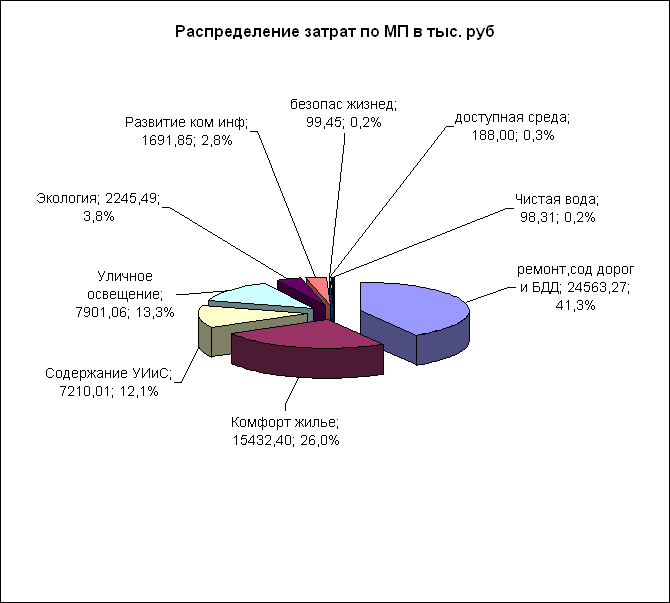 При областной финансовой поддержке нам удалось выполнить в прошлом году большой объем дорожных работ. Ремонт автомобильных дорог в г. Усть-Катав - затрачено более 5,5 млн. руб.: - автомобильная дорога в МКР-2 в районе  торгового центра «Русь», -  ул. Крупская от перекрёстка Братьев Мохначевых, - по переулку Школьный  (ул. Комсомольская - ул. Ленина), -  ул. Революционная (1 полоса).Ямочный ремонт  автомобильных дорог с асфальтовым покрытием  дорог в  г. Усть-Катава проведён на сумму 433, 9 тыс. руб. :- перекресток «7 ветров», - дорога в районе Спорткомплекса, - в районе Сбербанка МКР- 2, - малое кольцо до  торгового центра «Эдельвейс, - ул. Первомайская  в районе городской больницы,- перекрёсток Советский,  перекрёсток Катавский, - ул. Ленина, Автодорожная, ул. Чапаева и др.На ремонт тротуаров и пешеходных дорожек затрачено более одного млн. руб.:- пешеходная дорожка от ул. Некрасова до спорткомплекса с установкой ограждения, - дорожка вдоль детского сада № 10, - дорожка по  ул. 40 лет Октября  до перекрестка  переулка Катавский  с установкой ограждения ,-  тротуар  в районе дома № 50  ул. Комсомольской.Ремонт дорог частного сектора в 2016 году  выполнен  на сумму 1, 26 млн. руб. по улицам Нагорной части и Центральной части города, пос. Паранино, Новостройка, Шубино, Первомайская, М.Бердяш. По сравнению с 2015 годом объемы  ремонта увеличились и  составили  23, 21 тыс. кв. м., что  на 14, 5 тыс. кв. м больше.Проведены работы по устройству детских и спортивных площадок, зон отдыха, устройству парковочных мест, остановочных павильонов контейнерных площадок.   Ремонт объектов инфраструктуры  не отвечающие требованиям безопасности: - восстановление  подпорной стенки дамбы р. Юрюзань в районе дома № 56 ул. Чапаева,- ремонт водопропускной трубы через автомобильную дорогу с восстановлением водоотводных  лотков по ул. 40 лет Октября и по ул. Телеграфная в районе дома № 83, - ремонт пешеходной лестницы с заменой перильного ограждения   по ул. Ленина в районе дома № 59, - ремонт пешеходного настила на Лукинском мосту,  ремонт проезжей части и частично пешеходного настила на Французком мосту, ремонт пешеходного настила и окраска элементов  Брянского моста,- замена остановочных павильонов на автобусных остановках пос. М.Бердяш и разъезд Минка , пос. Вязовая.Хочу отметить, что многие работы по ремонту дорог в городском округе были определены с учётом пожелания депутатов городского округа и коллективных обращений граждан.Содержание и внедрение технических средств, организация и регулирование дорожного движения.Устройство дорожной разметки, разметка пешеходных переходов, ремонт ограждений, ремонт и установка новых дорожных знаков- 51 шт. в том числе флуоресцентных- 37 шт. Газоснабжение городского округа - одна из самых наболевших  проблем. За счёт финансирования из местного бюджета на строительство и эксплуатацию газопровода было затрачено около 354,8 тыс. руб.: - строительство газопровода в п. Шубино (строительно-монтажные работы по меже улиц Телеграфная и Куйбышева) и газопровода в п. Новостройка   (строительно-монтажные работы в районе ул. Зашиханская). - выполнены кадастровые работы, изготовлен технический план и паспортизация объектов  для получения разрешения на строительство, сдачи  вновь построенных объектов газоснабжения в пос. Новостройка и Шубино   в эксплуатацию.Средств из областного бюджета на строительство газопроводов в г. Усть-Катав  в 2016 г не выделялись. В 2017 году необходимо усилить работу по привлечению денежных средств из области.В 2016 г выполнены работы и мероприятия по реконструкции и ремонту объектов электроснабжения, подготовка правоустанавливающих документов для ввода объектов в эксплуатацию, технического обслуживания и экспертизы на общую сумму  4, 26 млн. руб.- реконструкция электроснабжения ул. Красноармейская пос. Вязовая  произведена замена деревянных опор ЛЭП на железобетонные в количестве 48 шт., замена неизолированных проводов, установка 25 светильников. - замена 4 электрических опор 150 м линии на территории летнего оздоровительного лагеря «Ребячья республика»  - замена 6 электрических опор с заменой проводов протяжением 250 м в селе Минка -реконструкция электроснабжения с. Минка (замена 2-х трансформаторных подстанций)  В прошедшем году была продолжена работа по выполнению кадастровых работ, изготовлению технических планов и паспортизации  объектов электроснабжения  для получения  разрешения   сдачи объектов  в эксплуатацию таких, как электроснабжение  жилых домов МКР-6 и МКР-5, реконструкция электроснабжения района Лука в пос. Вязовая Разработана проектно-сметная документация  по объекту «Капитальный ремонт ЛЭП-10 кВ от ЭЧП-51 до ТП-40 на территории ДОЦ «Ребячья Республика» и проведена гос. экспертиза ПСД. Водоснабжение и водоотведение:Обеспеченность централизованным водоснабжением жилого фонда города Усть-Катав составляет 72,3%. Обеспеченность централизованным водоснабжением жилого фонда сельских населенных пунктов Усть-Катавского городского округа составляет 10,9%. Источниками водоснабжения являются водозаборные скважины и шахтные колодцы. Обеспеченность централизованным водоотведением жилого фонда города Усть-Катав составляет 65,6 процентов.  В 2016 г произведен ремонт объектов водоснабжения и водоотведения, на общую сумму 4,89 млн. руб., в том числе из областного бюджета 3,34 млн. руб.,  из местного бюджета 1,55 млн. руб.:- капитальный ремонт   водопровода по ул. Ленина, пер. Кирпичный и пер. Советский  протяженностью 768 п.м и устройством 8 колодцев-капитальный ремонт водопровода по ул. Красноармейская, Гвардейская  протяженностью 1685 м  п.м. с устройством 7 колодцев, 7 водозаборных колонок и 1 гидранта;- капитальный ремонт участка  водопровода  по ул. Ленина 55 ,ул. 40 лет Октября  протяженностью 114 п.м.  - капитальный ремонт  водопровода в с. Тюбеляс по ул. Васильевская   протяженностью 191  п.м., с устройством 1 колодца;- устройство водозаборных колонок  по ул. Юрюзанская и  ул. Победы   протяженностью 320 п.м.,  с устройством 2 колодцев  и 2 колонок; - ремонт   водопровода по ул. Красноармейская, до ул. Лесная и Гвардейской в  пос. Вязовая  протяженностью 518 п.м. - ремонт канализации в районе дома № 59 по ул. Ленина Теплоснабжение Теплоснабжение городского округа осуществляется 8 котельными: 3 – угольными, 5 – газовыми.В 2016 г произведен ремонт объектов теплоснабжения  в г. Усть-Катав, пос. Вязовая на  общую сумму -  3, 866  млн. руб.- ремонт магистральных сетей теплоснабжения   МКР-2 в районе магазина «Пятёрочка»  и детского сада №12, протяжённостью 288 п.м.- ремонт котлов  в котельной в пос.  Вязовая по ул. Красноармейская  на сумму 203, 4  руб.Внешний облик города - этот вопрос мы тоже определили как один из приоритетных. Работы по уличной уборке, вывозу мусора после санитарной очистки, ликвидации несанкционированных свалок требуют финансовых затрат, так:- изготовлено и установлено контейнеров для сбора бытовых отходов на сумму 418, 5 тыс. руб. - на вывоз мусора МУП «ГСБ» с частного сектора затраты  составили 1, 46 млн. руб. - затраты на установку фотоловушек для фиксации несанкционированного выброса ТБО -5 ,26 тыс. руб.Предоставление государственных и муниципальных услуг     Думаю, сегодня уже не нужно подробно говорить о том, что такое «МФЦ». Основная цель его деятельности – экономия времени горожан и снятие административных барьеров при оформлении услуг по принципу «одного окна».По итогам 2016 года уровень удовлетворенности граждан качеством услуг, предоставляемых на базе МФЦ, зафиксирован на уровне 99,38%, средний балл из пяти возможных – 4,97.          В 2016году  введены  новые услуги следующих органов: Акционерное общество «Федеральная корпорация по развитию малого и среднего предпринимательства», Министерство сельского хозяйства Челябинской области, Министерство имущества и природных ресурсов Челябинской области, Главное управление по труду и занятости населения  Челябинской области,  Министерство экологии Челябинской области.В 2017 году планируется оказание услуги по поддержке субъектов малого и среднего предпринимательства на базе многофункционального центра для бизнеса (МФЦ для бизнеса). Это позволит предпринимателям не только Усть-Катавского городского округа, но и близлежащих городов и поселений получать информацию о мерах поддержки на государственном и муниципальном уровне, а также все виды услуг для бизнеса в одном месте. Социальная защита населения        В соответствии с приоритетами социально-экономического развития  основными направлениями деятельности системы социальной защиты в 2016 году являлись обеспечение социальных гарантий, повышение качества и доступности социальных услуг, социальная поддержка малообеспеченных слоев населения.      Мерами социальной поддержки по оплате услуг ЖКХ в виде ежемесячной денежной выплаты на оплату жилья и коммунальных услуг пользуются  2856  человек и выплачено  гражданам   более 75,616 млн. руб.       На  реализацию начатой в 2016 году выплаты по уплате взноса на капитальный ремонт общего имущества в многоквартирных домах получили 680 человек (пенсионеров) и составили 1, 54млн. рублей.       За 2016 год малоимущими гражданами округа получено субсидий на оплату жилого помещения и коммунальных услуг в сумме  32, 8 млн. руб. (в 2015г. 26, 3 млн. руб.)        В Управлении социальной защиты населения администрации Усть-Катавского городского округа состоит на учете 1491 малообеспеченная семья, в них 2412 детей.        Общая сумма выплаченных государственных пособий на детей в 2016г. Составила  23, 45 млн. руб., по сравнению с 2015 годом сумма в целом увеличилась на 2, 75 млн. руб. в связи с индексацией размера пособия на ребенка, ежемесячного пособия по уходу за ребенком, единовременного пособия при рождении ребенка. В 2016 году  прошли оздоровление 181 ребенок.     Проводилась  большая   межведомственная работа с социально-опасными  семьями и семьями «группы риска». Принимали участие в работе межведомственных, инвентаризационных комиссиях, городских акциях.        Новое направление в работе отдела - оформление приемных семей для пожилых граждан. В 2016 году была  оформлена первая такая семья. Все выплаты производились своевременно.      С 1 января 2016 года  введены дополнительные меры поддержки семей, готовых усыновить (удочерить) ребёнка либо стать приёмными родителями. Новые меры социальной поддержки предоставляются жителям Челябинской области, взявшим на воспитание детей-сирот и детей, оставшихся без попечения родителей, в возрасте старше 10 лет, детей-инвалидов, а также братьев и сестёр.      В прошедшем году изменена структура  «Детского дома» путем изменения предмета его деятельности по оказанию  услуг с образовательной на социальный и  переименование  в Муниципальное казенное  учреждение социального  обслуживания  «Центр помощи детям,  оставшимся без попечения родителей, Усть-Катавского городского округа». Организована работа двух отделений - отделение социальной адаптации и реабилитации и отделение содействия семейному устройству детей, оставшихся без попечения родителей, подготовки и сопровождению замещающих семей.в том числе детей-инвалидов - приоритетное  направление в работе  КЦСОН.  Всего за 2016 г. прошли оздоровление 476 человек,  в том числе 321 человек  в полустационарной форме, 155  человек (из них 73 ребёнка инвалида)  в Школе  реабилитации и ухода. В течение 2016г. оздоровление и реабилитацию  прошли 56  сельских жителей (пенсионеров и инвалидов п. Вязовая, р. ж-д ст. Минка, с. Тюбеляс, п. Малый Бердяш).    Всего в 2016г. в отделении дневного пребывания МУ «КЦСОН» оказано 45 320  услуг.    На обслуживании на дому   находятся 316  граждан,  в том числе: в сельской территории 182 человека,  в городе 134 человека. Всего в 2016г.  гражданам на дому предоставлено  90 363 услуги.	Благодаря, плодотворной работе администрации городского округа и Министерства социальных отношений Челябинской области, за счет федерального и областного бюджетов было приобретено 20 жилых помещений в новом многоквартирном доме для  детей-сирот  (на 19, 023 млн.руб.). В 2017 году  эта работа будет продолжена.  Сегодня каждый житель округа имеет возможность выбрать для себя наиболее удобный способ получения государственных и муниципальных услуг: сделать это можно не выходя из дома с помощью Единого портала госуслуг.   За 2016 год   через Единый портал  оказано  населению округа 136 услуг, в УСЗН- 4975 услуг, через МФЦ - 324 услуги.  Через СМЭВ  было сделано 700 запросов  в различные организации Челябинской области.  В 2017 году  работа по предоставлению государственных  услуг в электронной форме, включая использование единого портала государственных и муниципальных услуг в рамках межведомственного информационного взаимодействия между государственными органами, органами местного самоуправления и заявителями останется также в приоритете.   ОбразованиеРасходы управления образования осуществлялись за счет: областного бюджета – 54% (205 млн.руб.) и местного бюджета – 46% (173млн.руб.) Управлением образования в 2016 году разработаны и реализуются 9 муниципальных программ. Охват муниципальными программами составляет 100%  годовых ассигнованийВ течение года проводилась работа по улучшению материально-технической базы и благоустройству образовательных учреждений. Кабинеты, аудитории, групповые комнаты, спортивные залы, столовые, игровые площадки муниципальных образовательных учреждений оснащаются новым учебным, спортивным оборудованием, мебелью, что позволяет предоставлять качественно образовательные услуги, услуги по уходу и питанию детей. За счет средств местного бюджета  в 2016 году был проведен комплекс мероприятий, в том числе по подготовке школ к новому учебному году, на сумму более 11,8 млн. руб.На сегодня в округе функционируют 9 общеобразовательных школ с охватом 2670  обучающихся,  и специальная (коррекционная) школа-интернат для детей с ограниченными возможностями здоровья для 75  учеников.        Качественный подъем образования немыслим без яркого, талантливого учителя. Свидетельством растущего потенциала учительства в городском округе стало то, что наши учителя активно участвуют в образовательных и воспитательных проектах  педагогической и общественной значимости, становятся в них победителями и призерами. Учителя, подготовившие победителей самого высокого уровня, не только задают эталоны мастерства, но и на деле пропагандируют самосовершенствование, как стиль жизни.   Мы наблюдаем самое широкое участие детей образовательных учреждений округа в различных видах конкурсов, олимпиад и фестивалей. И у нас, у взрослых, вызывает чувство гордости за их  результаты. С победителями и призерами нужно заниматься дальше, готовить их к более высокому уровню.      Поддержка и  работа с одаренными детьми, раскрытие  талантов – это наша с вами задача. Одним из видов поддержки одаренных детей нашего округа является вручение ежегодной премии Главы Усть-Катавского городского округа лучшим учащимся образовательных учреждений за особые достижения в обучении, спорте, олимпиадах и конкурсах, в 2016 году  премию получили 296 человек от 3000 руб. до 500 руб.  Мне приятно отметить, что в образовательных учреждениях городского округа накоплен положительный опыт работы в сфере патриотического воспитания обучающихся и воспитанников через предметы учебного цикла, внеклассные мероприятия, социально-значимые проекты, акции, а также через реализацию дополнительных общеобразовательных.В  аттестат о среднем общем образовании получили 92 человека, что составляет 100% от общего числа допущенных к итоговой аттестации.В  декабре  2016 года проведено итоговое сочинение, приняли участие  77 выпускников и все участники получили «зачет», что является допуском  к государственной итоговой аттестации 2017 года.В сфере муниципального образования продолжена реализация поручений Президента в части повышения качества оказания образовательных услуг, создания дополнительных мест в детских садах.Дошкольное образование предоставляется 1783 детям в возрасте от 1 до 7 лет: 1655 детей  посещают  основные группы и 128 – группы кратковременного пребывания. Охват детей дошкольным образованием составляет 89,5%.В настоящее время потребность населения от 3-х до 7-и лет местами в дошкольных учреждениях удовлетворена полностью. В нагорной части города имеются детские дошкольные учреждения, имеющие свободные места для зачисления детей.В сфере дополнительного образования Усть-Катавского городского округа в 2016 году осуществляли свою деятельность три учреждения: МКОУ ДОД «Центр детского творчества», МКУ ДО «Детская юношеская спортивная  школа» и МКОУ ДОД «Центр детского и юношеского туризма и экскурсий».В январе 2017г. было принято решение о реорганизации в форме присоединения центра детского и юношеского туризма и экскурсий к центру детского творчества, все обучающиеся и педагогические работники переведены в ЦДТ и продолжают свою деятельность.В 2016 году дополнительным образованием было охвачено 1571 ребенок, в возрасте от 5 до 18 лет.Многие проводимые мероприятия учебной и внеурочной деятельности образовательных учреждений проводятся в рамках реализации образовательного проекта «ТЕМП». Инфраструктура округа позволяет реализовывать Концепцию развития естественно-математического и технологического образования («ТЕМП») от дошкольника до производства (ДОУ, школы, учреждения доп.образования, техникум, ЮУРГУ, УКВЗ). МКОУ СОШ № 23 п.Вязовая является региональной инновационной площадкой по реализации образовательного проекта «ТЕМП».В летнее каникулярное время 2016г. как ведут свою работу 8 лагерей дневного пребывания на базе общеобразовательных учреждений и один загородный лагерь «Ребячья республика».Оздоровлением  охвачено  1277 детей, из них в лагерях дневного пребывания на базе общеобразовательных организаций отдохнуло 717 учащихся в возрасте от 6,5 лет. В загородном лагере в 2016 году было организовано 4 смены, что позволило  увеличить количество детей до 910 человек, в том числе 340 ребят из других территорий (80 - Ашинского муниципального района, 149 - Катав - Ивановского муниципального района, 55 - г.Трехгорный) по заключенным соглашениям.В 2017 году в школах будет продолжена работа по выполнению комплекса мер по модернизации, дальнейшему повышению качества образования.Культура Многие из мероприятий усть-катавцам запомнились зрелищностью, многие стали открытием, а многие достойным продолжением существующих традиций. Наверно о каждом из них можно говорить долго, почти  за каждым скрывается большая подготовка, организация всех творческих сил, единство многих неравнодушных людей.  Но в силу ограниченности времени мне хотелось бы остановиться на некоторых из них.  Значимый проект Челябинского государственного центра народного творчества Региональный фестиваль традиционного творчества тюркских народов «Уралым», в течение 3-х лет собирает национальное творческое содружество на сцене Городского дворца культуры им. Т.Я. Белоконева.В Усть-Катаве более 10 лет организуются творческие проекты, созданные в своей же территории, получившие статус «Областных» и являющиеся брендами округа. Конкурс академического и народного пения «Серебряные голоса» - уникальный проект во всей Челябинской области по сохранению классического, искусства и народной культуры. Второе брендовое мероприятие - конкурс мастеров разговорного жанра «Балясина». В 2016 году Усть-Катавский городской округ, как и все территории Челябинской области, принял участие в проекте «Рождественская сказка».. Особой популярностью среди жителей и гостей города пользуются 3 городских мероприятия, получившие рейтинг «Статусные»: обрядовый народный праздник "Три стрелы", праздник плуга "Сабантуй", фестиваль народного творчества "Уральские самоцветы". Особое внимание в 2016 году во всех учреждениях культуры уделялось  приоритетным  направления деятельности, таким как «Доступная среда»,                              Год Российского кино», «Поддержка и развитие национальных культур Южного Урала».В части проведения мероприятий по оптимизации бюджетной сети в первом квартале 2016 года прекращена деятельность структурного подразделения МКУК "ЦКС" кинотеатр "Родина" (длительное время находящиеся в аварийном состоянии).   Но, благодаря  полученным целевым средствам от Федерального фонда социальной и экономической поддержки отечественной кинематографии в размере 5 млн. руб., было приобретено цифровое кинооборудование формата 3D для кинопроката в  ДК им.Т.Я.Белоконева. Мы планомерно, продолжаем ремонтные работы во дворце культуры, являющегося объектом культурного наследия регионального значения. Наиболее масштабные ремонтные работы проведены по замене покрытия полов, разработке проектов на ремонтно-реставрационные работы, экспертизу сметной документации на сумму более 5,0 млн. руб. Основных средств приобретено на сумму 2,5 млн.руб., наиболее значимые такие как видеонаблюдение вокруг дворца культуры и замена кресел для зрительного зала дворца культуры.Проведение работ, оказание услуг по основным видам деятельности – залог успешного функционирования учреждений культуры.Думаю, что главное – это не количество проведённых мероприятий, а то, насколько ощутимую роль они играют в жизни городского округа, в жизни каждого его жителя. Поэтому нужно продолжать обеспечивать доступ населения к культурным ценностям, в том числе через современные технологии. На уровне муниципалитета мы должны приложить максимум усилий, чтобы наш округ оставался по-настоящему культурным.В сфере физической культуры и спорта 
администрацией городского округа проводится работа по развитию массового спорта, спорта высших достижений и пропаганде здорового образа жизни. Так в городском округе осуществляют свою деятельность две официально зарегистрировавшиеся федерации по дзюдо и черлидингу, муниципальные учреждения «Спортивно-оздоровительный комплекс» и Детская юношеская спортивная школа, а так же объекты, подведомственные градообразующему предприятию - «Физкультурно-досуговый комплекс» и хоккейный корт открытого типа с раздевалками и гостиницей. Штатных специалистов физической культуры и спорта в Усть-Катавском городском округе 57 человек.Ежегодно проводится около 150 соревнований различного уровня, из них – более 20 соревнований областного и межмуниципального уровней, около десятка спортивных соревнований патриотической направленности по различным видам спорта.Базовым видом спорта является «дзюдо». Тренерами секций по данному виду спорта проводится работа как на базе «Спортивно-оздоровительный комплекса», так и в «ДЮСШ». Спортсмены округа участвуют в соревнованиях областного, всероссийского и международного уровней, на которых занимают призовые места. В округе активно развивается бокс. За последние годы проведена работа по оснащению спортивного зала бокса в «Спортивно-оздоровительном комплексе», закуплен современный инвентарь и оборудование. Спортсмены отделения бокса участвуют в соревнованиях областного, Российского и международного уровней.  Усть-Катавский спортсмен, мастер спорта России - Киселёв Алексей, в настоящее время входит в юниорский состав сборной Челябинской области по боксу.Стоит отметить увлечённость в Усть-Катавском городском округе детей занятиями по черлидингу. Команды округа занимают высокие места на соревнованиях областного, российского и международного уровней, являются одними из сильнейших команд области. Бюджет Усть-Катавского городского округа вкладывает все возможные финансовые средства в поддержку команд, проводится работа по привлечению средств спонсоров и иных внебюджетных источников.  В округе культивируются «шахматы». Спортсмены по данному виду спорта являются участниками областных и российских первенств. Спортсменка Филиппова Дарья неоднократная победительница и призёр областных соревнований среди девушек, призёр этапов Кубка России. Юношеская Усть-Катавская хоккейная команда последние годы является постоянным участником финала первенства Челябинской области и занимает призовые места, не имея при этом возможности тренироваться на искусственном льду, обыграв многие команды области, имеющие огромное преимущество в тренировочном процессе.  В настоящем сезоне данная команда вновь вышла в финальную часть первенства Челябинской области. Основной проблемой команды является как искусственный лёд, так и устаревшая хоккейная форма. Лыжники Усть-Катавского городского округа являются постоянными участниками первенств и Чемпионатов Челябинской области по лыжным гонкам, а так же Всероссийских соревнований, и занимают призовые места. В феврале 2017 года, усть-катавский лыжник Зубаков Дмитрий, в составе эстафетной команды Челябинской области, стал серебряным призёром первенства России среди старших юношей.На территории Усть-Катавского городского округа проводятся соревнования по волейболу в рамках первенств, чемпионатов и кубков Челябинской области среди разных возрастов. Работа по месту жительства ведется, как администрацией округа, так и учреждениями, и предприятиями города. В зимнее время года, заливаются катки, подготавливаются и обслуживаются лыжные дистанции, в летнее время проводятся работы по подготовке беговых трасс, волейбольных и баскетбольных площадок. Проводятся спортивные праздники и спортивно-массовые мероприятияВ 2016 году при помощи внебюджетных источников построена спортивная площадка в нагорной части Усть-Катава. На территории школы посёлка Вязовая построена тренажёрная игровая спортивная площадка.Считаю, что в нашем городском округе спорт должен стать доступным для каждого усть-катавца и к этому надо стремиться. С уверенностью могу сказать, что спорт дает шанс быть первыми и поэтому надо идти вперёд и побеждать.Молодежной политике в городском округе знаю, что уделяется большое внимание. Есть традиционные мероприятия, например, патриотической направленности, такие как: первенство Усть-Катавского городского округа среди команд учащихся образовательных организаций по военно-спортивному многоборью на приз Героя России А.Р.Курбангалеева; возложение венков к мемориалу Победы; Вечер встречи воинов-участников боевых действий в Афганистане и на Северном Кавказе; «Вечер призывника», патриотическая акция «Связь времен», посвященная Дню Победы; акция ко Дню государственного флага РФ; торжественный митинг, посвященный дню неизвестного солдата; торжественное вручение паспортов, приуроченное ко Дню Конституции РФ.Поддержка талантливых детей и молодежи в сфере образования, интеллектуальной и творческой деятельности. Были проведены такие мероприятия: «Безопасное колесо»; Городская игра и фестиваль команд КВН; Городская церемония награждения «Блеск поколения»; Городской чемпионат по интеллектуальной игре «Что? Где? Когда?»; Городской образовательный проект «Школа КВН» Церемония награждения «Молодежный лидер». Вовлечение молодежи в социально-экономическую, политическую и культурную жизнь общества: «День молодежи» и празднование Дня города; Торжественная регистрация брака, приуроченная ко Дню семьи, любви и верности;  Городской молодежный исторический Квест «Мы-будущее Урала»; Новогоднее мероприятие «С новым счастьем!»Одним из направлений является организация временного трудоустройства несовершеннолетних граждан в возрасте от 14 до 18 лет. Не понаслышке знаю и проблемы молодёжи, потому что встречи с представителями молодёжных движений городского округа проходят регулярно. Считаю, что необходимо и дальше развивать молодёжное самоуправление и самоорганизацию, вовлекать представителей нового поколения в проекты, которые помогут им найти свое место в жизни нашего округа.Общественные организацииОценивая 2016 год, необходимо отметить – в округе сохранена социальная стабильность. Проводится работа по формированию гражданского общества через привлечение граждан к участию в общественной жизни. Многие вопросы решались во взаимодействии с руководителями общественных организаций. На территории городского округа выстроен конструктивный диалог с отделением политической партий Единая Россия, общественной организацией  ветеранов (пенсионеров)  войны, труда, вооружённых сил и правоохранительных органов, общество инвалидов, Общественным советом, Молодёжной палатой, Городским Советом женщин, общественной организацией «Память сердца», обществом инвалидов «Вера, Надежда, Любовь». Активная жизненная позиция, неравнодушие отличает этих людей. Они не только успешно работают и помогают решать насущные вопросы и проблемы, но и  проявляют завидное упорство в решении поставленных задач, создавая положительный имидж нашему городскому округу. Спасибо вам за это.В отчетном периоде отмечается повышение количества поступивших заявлений, предложений и жалоб граждан (в сравнении с 2015 г. на 10  %). В 2016 году поступило 463 обращения (в 2015 г. –  435), в том числе в письменной форме – 402(в 2015 г. – 388), на личных приемах – 61 (в 2015 г. – 47). С выездом на место рассмотрено 146  обращения, повторных обращений – 3. В отчетном году, популярным становится  направление обращений в адрес руководства городского округа через раздел «Интернет-приемная» на официальном сайте органов местного самоуправления (37). На каждое обращение авторы интернет- обращений получили ответы в электронном виде по каналам электронной почты и в письменном виде по почте. В 2016 году для снижения количества обращений принимаются следующие меры: -  налажено и отрегулировано взаимодействие администрации с Депутатским центром в г. Усть-Катаве от региональной общественной приемной Председателя партии «Единая Россия» Д.А. Медведева в Челябинской области, депутатом Государственной Думы Колесниковым О.А., Общественной приемной Губернатора Челябинской области, общественным помощником Уполномоченного по правам человека в Челябинской области, депутатом Законодательного Собрания Челябинской области Решетниковым А.Ю. ;-  население информируется через СМИ о работе «горячих линий», «телефона доверия»  по наиболее актуальным вопросам;-  применяется практика оперативного еженедельного мониторинга поступивших обращений по количеству, актуальности, тематике вопросов.- организуются и проводятся встречи с населением и трудовыми коллективами.Особое место в решении вопросов местного значения занимает совместная работа с корпусом депутатов Усть-Катавского городского Собрания. За истекший год проведено 19 заседаний, из них 9  внеочередных, где было рассмотрено более 200 вопросов. Только администрацией округа  2016 году было подготовлено и направлено на рассмотрение в Собрание депутатов 161 проект решений, в том числе 89 проектов нормативно правовых актов.  Сегодня уверено могу сказать, что были и спорные вопросы но, тем не менее, решения были приняты верные. Уважаемые депутаты!      Как показал 2016 год у нас с вами общая задача – развитие Усть-Катавского городского округа, и от нашего труда и ответственности зависит благополучие  и комфортное проживание наших земляков.      В заключение хочу отметить, 2016 год был непростым, но результативным. Нам удалось сохранить положительные тенденции социально-экономического развития округа, достигнуты позитивные сдвиги по содержанию городского хозяйства, благоустройству, развитию спорта. Выполнены муниципальные программы, инициированы и успешно реализуются новые проекты, направленные на улучшение качества жизни населения.         Конечно, существуют и проблемы. Но мы видим в них, прежде всего, перспективы развития, возможность проявить свои лучшие качества – профессионализм и трудолюбие, честность и патриотизм, стремление видеть наш округ  процветающим.Несмотря на непростую экономическую ситуацию в 2017 году работе, в режиме строгой экономии бюджетных средств, нам предстоит большая работа. В Год экологии мы поставили перед собой дополнительные задачи по вопросам благоустройства территорий. И первые шаги сделаны. Мы вошли в приоритетный проект «Городская среда», где с участием жителей, депутатов, членов городской общественностью определены дворы для благоустройства.Получено одобрение от  Фонда развития моногородов о придании Усть-Катаву статуса ТОСЭР под данный проект (при наличии соглашения с инвестором). В настоящее время ведутся переговоры по созданию в Усть-Катаве управляющей компании, которая займётся реализацией комплексных проектов в российских городах.       2017 год потребует от нас особого напряжения сил, особой ответственности и особого спроса на всех уровнях. В решении многих задач, которые имеют огромное значение для нашего округа.     От имени жителей Усть-Катавского городского округа хочу выразить слова благодарности Губернатору Дубровскому Б.А., Правительству Челябинской области, Председателю Законодательного Собрания Челябинской области Мякушу В.В., нашим депутатам за помощь и  поддержку! Хотелось бы сказать, что сегодня невозможно достигнуть положительных результатов без четкой и слаженной работы всех заинтересованных структур. Выражаю признательность коллективу администрации округа, руководителям предприятий и учреждений, жителям Усть-Катавского  городского округа за ту работу, которую общими усилиями нам удалось провести, за те проекты, которые реализованы, за ваш личный вклад в развитие  городского округа.Категории работников бюджетной сферы2015 год   в рублях2016   в рублях годРост от 2015 года, в %Педагогические работники школ29 676,6130 929,05108%Педагогические работники ДОУ22 344,8423 859,02110%Педагогические работники  учреждений допобразования (ДЮСШ, ЦДТ, ЦДЮТиЭ)25 795,7828 782,16116%Педагогические работники  учреждений допобразования (ДМШ)26 255,6728 230,66109%Работники учреждений культуры16 969,3018 191,23109%Социальные работники (КЦСОН)16 607,0016 649,00105%Наименование муниципальной программы2016млн.руб.% исполн. 01.01.2017МП «Поддержка и развитие дошкольного образования УКГО на 2014-2016годы»134,399,7%МП «Развитие образования в УКГО на 2014-2016гг.»207,599,9%МП «Безопасность образовательных учреждений в УКГО на 2014-2016 гг.»8,5100%МП «Организация отдыха и оздоровления детей и подростков в УКГО на 2014-2016 годы»23,5100%МП «Социальная поддержка и обслуживание граждан в Усть-Катавском городском округе на 2014-2016 годы»1,2 100%МП «Развитие муниципальной службы в Усть-Катавском городском округе на 2014-2016 годы»0,005100%МП «Повышение энергетической эффективности экономики Усть-Катавского городского округа и сокращение энергетических издержек в бюджетном секторе на 2011-2020 годы»3,1 100%МП «Поддержка и развитие молодых граждан Усть-Катавского городского округа на 2014-2016 годы»0,268100%МП «Доступная среда для инвалидов и других маломобильных групп населения Усть-Катавского городского округа на 2016-2020 годы».0,05100%Итого378,4.99,8%